Name 							 	Block 		British Monarchy Flow Chart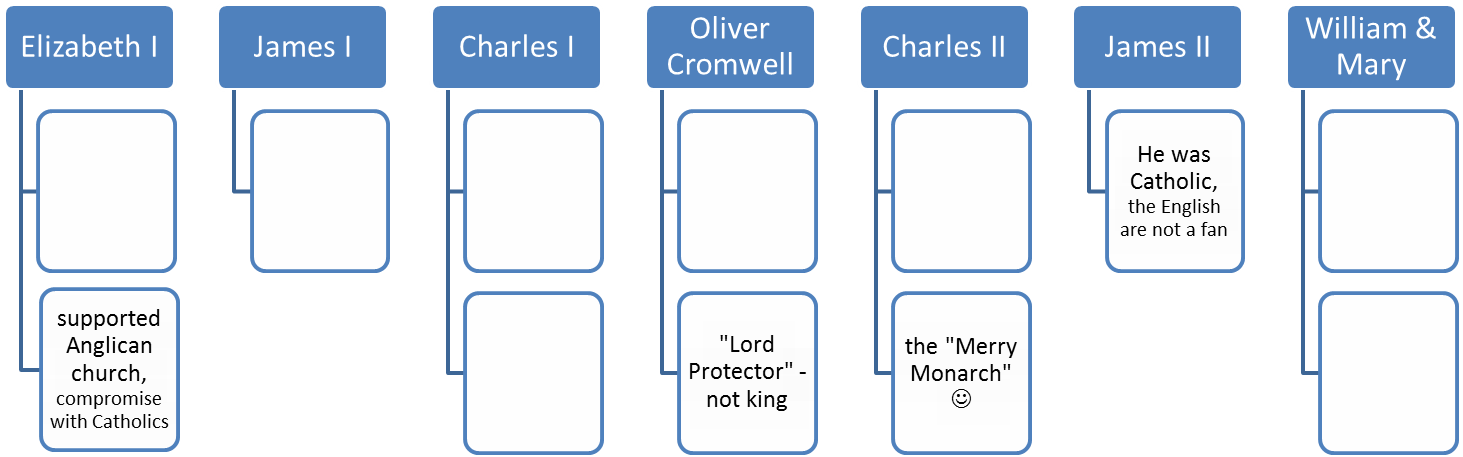 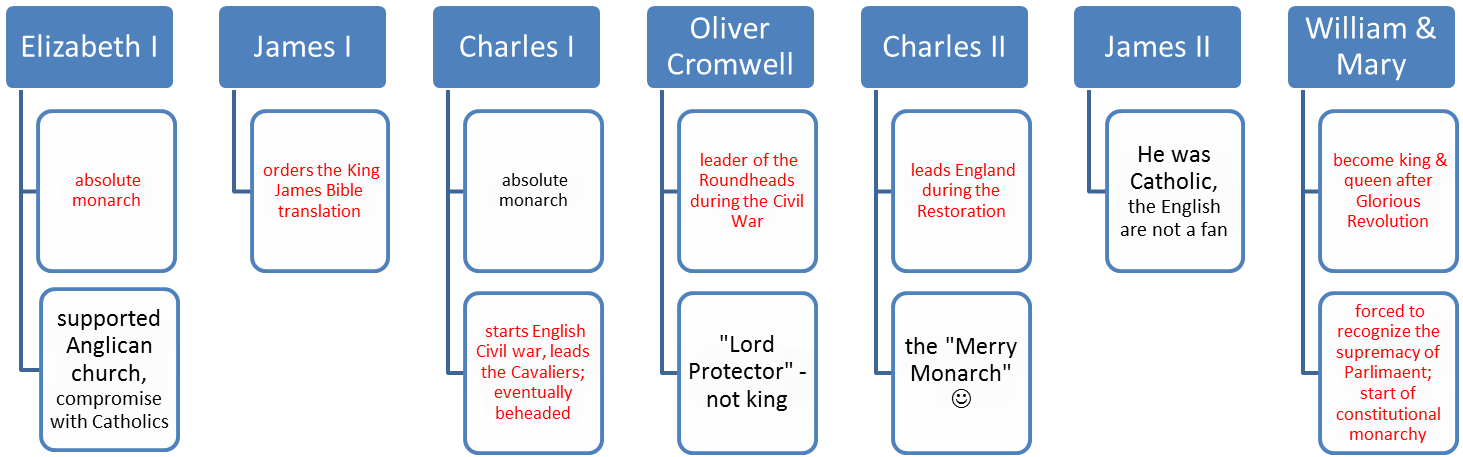 